SUDIJA __________________________________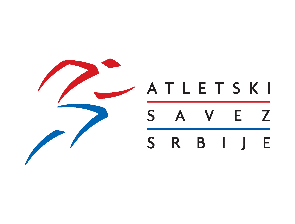 *NAPOMENA: ukoliko je na trci mesto starta I cilja na istoj liniji, prvi X upisati takmičarima čim startuju, a ukoliko nije na istoj liniji, prvi X upisati kada takmičari prođu kroz ciljnu liniju prvi put
	SUDIJA __________________________________*NAPOMENA: ukoliko je na trci mesto starta I cilja na istoj liniji, prvi X upisati takmičarima čim startuju, a ukoliko nije na istoj liniji, prvi X upisati kada takmičari prođu kroz ciljnu liniju prvi putBROJAČ KRUGOVABROJAČ KRUGOVABROJAČ KRUGOVABROJAČ KRUGOVABROJAČ KRUGOVABROJAČ KRUGOVABROJAČ KRUGOVABROJAČ KRUGOVABROJAČ KRUGOVABROJAČ KRUGOVABROJAČ KRUGOVABROJAČ KRUGOVABROJAČ KRUGOVABROJAČ KRUGOVABROJAČ KRUGOVABROJAČ KRUGOVABROJAČ KRUGOVABROJAČ KRUGOVABROJAČ KRUGOVABROJAČ KRUGOVABROJAČ KRUGOVABROJAČ KRUGOVABROJAČ KRUGOVABROJAČ KRUGOVABROJAČ KRUGOVABROJAČ KRUGOVABROJAČ KRUGOVABROJAČ KRUGOVABROJAČ KRUGOVATAKMIČENJE:TAKMIČENJE:TAKMIČENJE:TAKMIČENJE:TAKMIČENJE:TAKMIČENJE:TAKMIČENJE:TAKMIČENJE:TAKMIČENJE:TAKMIČENJE:TAKMIČENJE:TAKMIČENJE:TAKMIČENJE:TAKMIČENJE:DISCIPLINA:DISCIPLINA:DISCIPLINA:DISCIPLINA:DISCIPLINA:DISCIPLINA:DISCIPLINA:DISCIPLINA:DISCIPLINA:BROJ KRUGOVA:BROJ KRUGOVA:BROJ KRUGOVA:BROJ KRUGOVA:BROJ KRUGOVA:BROJ KRUGOVA:startni broj2524232221201918171615141313121110987655432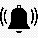 plasmanBROJAČ KRUGOVABROJAČ KRUGOVABROJAČ KRUGOVABROJAČ KRUGOVABROJAČ KRUGOVABROJAČ KRUGOVABROJAČ KRUGOVABROJAČ KRUGOVABROJAČ KRUGOVABROJAČ KRUGOVABROJAČ KRUGOVABROJAČ KRUGOVABROJAČ KRUGOVABROJAČ KRUGOVABROJAČ KRUGOVABROJAČ KRUGOVABROJAČ KRUGOVABROJAČ KRUGOVABROJAČ KRUGOVABROJAČ KRUGOVABROJAČ KRUGOVABROJAČ KRUGOVABROJAČ KRUGOVABROJAČ KRUGOVABROJAČ KRUGOVABROJAČ KRUGOVABROJAČ KRUGOVABROJAČ KRUGOVABROJAČ KRUGOVATAKMIČENJE:TAKMIČENJE:TAKMIČENJE:TAKMIČENJE:TAKMIČENJE:TAKMIČENJE:TAKMIČENJE:TAKMIČENJE:TAKMIČENJE:TAKMIČENJE:TAKMIČENJE:TAKMIČENJE:TAKMIČENJE:TAKMIČENJE:DISCIPLINA:DISCIPLINA:DISCIPLINA:DISCIPLINA:DISCIPLINA:DISCIPLINA:DISCIPLINA:DISCIPLINA:DISCIPLINA:BROJ KRUGOVA:BROJ KRUGOVA:BROJ KRUGOVA:BROJ KRUGOVA:BROJ KRUGOVA:BROJ KRUGOVA:startni broj2524232221201918171615141313121110987655432plasman